ПРОГРАММА СИБИРСКОГО СЪЕЗДА ЭКСКУРСОВОДОВ28.04.20210 в 10.00-13.30НО «Алтайский фонд МСП» (г.Барнаул, ул.Мало-Тобольская, 19, большой конференц-зал)Модератор круглого столаПриветственное словоВыступления спикеровСафонова Людмила Валентиновна, директор ООО «Центр оценки квалификаций «Эксперт», г. ЕкатеринбургТема: «Новшества отраслевого законодательства для экскурсоводов, гидов и инструкторов-проводников».Животарова Ольга Игоревна, автор квест-туров,  г. МоскваТема: «Квестология. Создание образовательных и приключенческих квестов. Особенности проведения квестов в природных условиях»Дунец Александр Николаевич, декан Института географии ФГБОУ ВО «Алтайский государственный университет», г.БарнаулТема: «ТРК Катунь - центр природнопознавательного туризма и экологических экскурсий Алтая».Калмыков Игорь Вячеславович, директор ФГБУ «Алтайский государственный заповедник»», г.Горно-Алтайск.Тема: «Алтайский заповедник: новые подходы в экотуризме (первая в России подводная экотропа)».Соломахин Денис Николаевич, заместитель директора по туризму в ФГБУ «Государственный заповедник «Тигирекский», г.БарнаулТема: «Опыт организации экскурсий в природной среде».Астанин Алексей Алексеевич, директор КГБУ «Алтайприрода», г.БарнаулТема: «Экологический туризм на особо охраняемых территориях Алтайского края».Томашевич Александра Ивановна, вице-президент Алтайской региональной ассоциации туризма, г.БарнаулТема: «Успешные практики Агентства стратегических инициатив по развитию экологического туризма».Иванов Егор Витальевич, экскурсовод ГАУК Кузбасский музей-заповедник «Томская Писаница», г.Кемерово.Тема: «Архитектурно-этнографические экспозиции музея-заповедника «Томская Писаница» в туристско-рекреационной деятельности».Архипова Ирина Владимировна, председатель Алтайского краевого отделения ВОО «Русское географическое общество», г.БарнаулТема: «Некоторые вопросы методологического и образовательного обеспечения экологического и познавательного туризма в Алтайском крае».Харламова Наталья Фёдоровна, доцент кафедры физической географии и ГИС ФГБОУ ВПО «Алтайский государственный университет», г.Барнаул.Тема: «Современные актуальные тренды: экскурсионные экологические маршруты на ООПТ Алтайского края».Презентация путеводителей «Путешествуй по Алтайскому краю» и «Пешком по Барнаулу».Вручение сертификатов выпускникам школы-гидов «АРГО».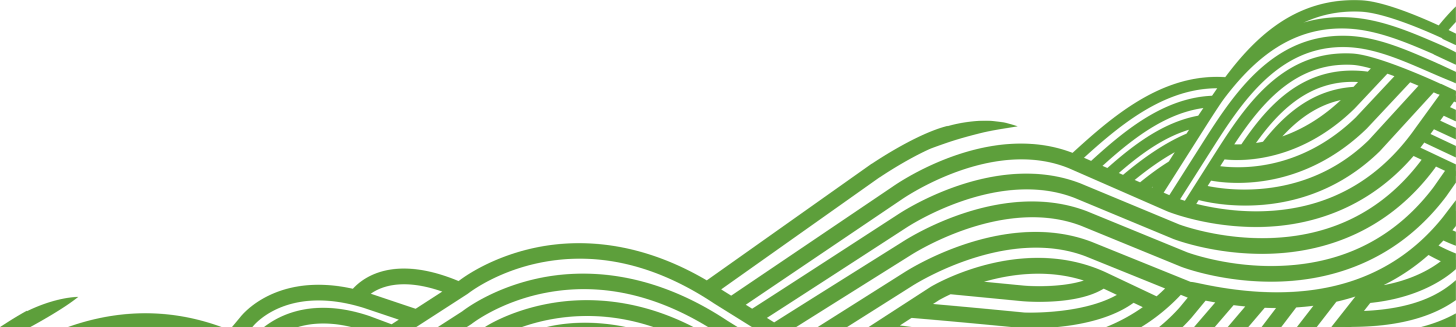 СлесареваИрина НиколаевнаДиректор ООО «Арго», член правления Алтайской региональной ассоциации туризма, член Экспертного совета по реализации программы продвижения туристских маршрутов в сфере внутреннего туризма при Федеральном агентстве по туризмуДешевыхЕвгений Витальевичначальник управления Алтайского края развитию туризма и курортной деятельностиОбсуждение. Подведение итогов.